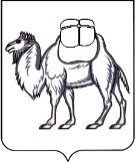 ТЕРРИТОРИАЛЬНАЯ ИЗБИРАТЕЛЬНАЯ КОМИССИЯГОРОДА ОЗЕРСКА Р Е Ш Е Н И Е 26 марта 2020 года                                                                              № 87/498-4Об  образовании  избирательного  участка  № 2428 в  месте  временного  пребывания избирателей  для  проведения  общероссийского  голосованияпо вопросу одобрения изменений  в  Конституцию Российской  ФедерацииНа  основании  пунктов 2.5, 4.1 Порядка общероссийского голосования по вопросу одобрения изменений в Конституцию Российской Федерации, утвержденного постановлением Центральной избирательной комиссии Российской Федерации от 20.03.2020 № 244/1804-7, постановления  избирательной  комиссии  Челябинской области от 20.03.2020 № 135/1165-6 «О согласовании образования на территории Челябинской области участков для голосования в местах временного пребывания участников голосования для проведения общероссийского голосования по вопросу одобрения изменений в Конституцию Российской Федерации» территориальная избирательная комиссия города Озерска РЕШАЕТ:Образовать  избирательный  участок  № 2428 по адресу:  город  Озерск  Челябинской области, улица Первая линия, дом 13 (ФГУП «ПО «Маяк», завод № 235)  для  проведения  общероссийского  голосования по вопросу одобрения изменений  в  Конституцию Российской  Федерации.Текст  данного  решения  разместить  на  сайте  администрации  Озерского  городского  округа в информационно-телекоммуникационной  сети  «Интернет».Контроль  за  исполнением  настоящего  решения  возложить  на  председателя  комиссии  Рожкова  А.С.Заместитель председателя комиссии 	                                                Л.М. СайдуллинаСекретарь комиссии	  В.В. Солонец